ACTIVIDADES PARA LA DESCOMPOSICIÓN DE LOS NÚMEROS.Estas actividades las hemos realizado con pompones, gomets y tapones.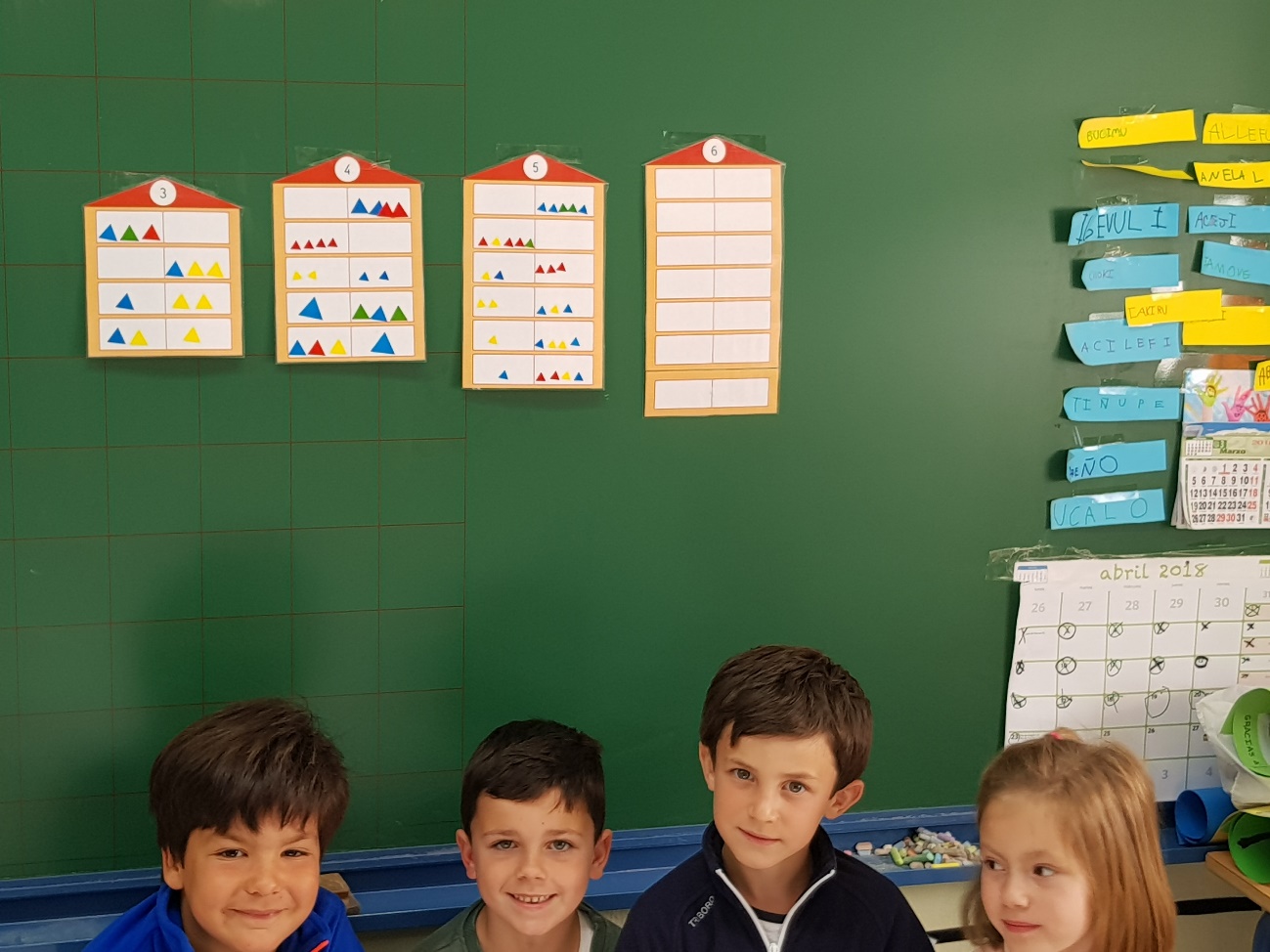 